      Vocabulary Learning Homework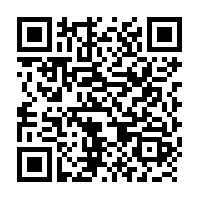 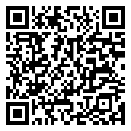       Year 8 German – Term 1.1 Week 3Part 1: Practise on Quizlet for 15 minutes. Do the following tasks: Write (both translating into English and into German); Spell (hear & type); Test (all questions).Parts 2-4 will take about 15 minutes. Part 2: Listen and repeat the word, then spell it in German, then write it in English. Access your audio file here (or scan the QR code above).	Part 3a) Associations: Click on the box next to the word that is most closely connected with the word in bold. 
Part 3b) Word substitution: Click on the box next to all of the words that could replace the word in bold to form a grammatically correct sentence with a sensible meaning.Part 4: Speaking

Before you start Part 4, go to: vocaroo.com. It will open in a new tab. Click the red record button, then come back to this list of words.Say the German for the words below. Remember to say the word for ‘the’ if needed.
Now go back to the Vocaroo window. Click on the red button. Click on "Save & Share". Copy & paste the URL for your Vocaroo recording here:Spell itWrite it in EnglishSpell itWrite it in English18293104115126137141) oben6) der Hungerder MenschtrinkenuntenDezemberkleinessenhabenSie2) müde7) der Kaffeeschlafenessentreffendas Landgefundendanachdas Kinotrinken3) das Bad8) die Kücheschonnochdas Gemüsedie Zeitungkaufenkochendie Kücheschreiben4) der Brief9) die Lustlaufenwollenschreibender KekszuerstdamalsMärzwenig5) der Schmerz10) die Wohnungkrankdas Autobenutzendas Haussprechengenugnieerhalten1) Der Bahnhof ist auf der Karte.4) Wir gehen ins Museum.anKarteder Flussmüdeder KeksKinospringenauf2) Der Hund springt auf den Tisch.5) Ich wohne in der Stadt.istdeshalbfälltfragennormalerweiseSchulezuDorf3) Die Wohnung ist sehr angenehm.6) Ich habe einen Brief gefunden.kleinlesenleckergeschriebenschönwichtiggefundengetrunken1pain8below, downstairs2coffee9bathroom3letter10still, yet4hunger11you [formal]5desire12apartment, flat6above, upstairs13tired7found (pp)14kitchen